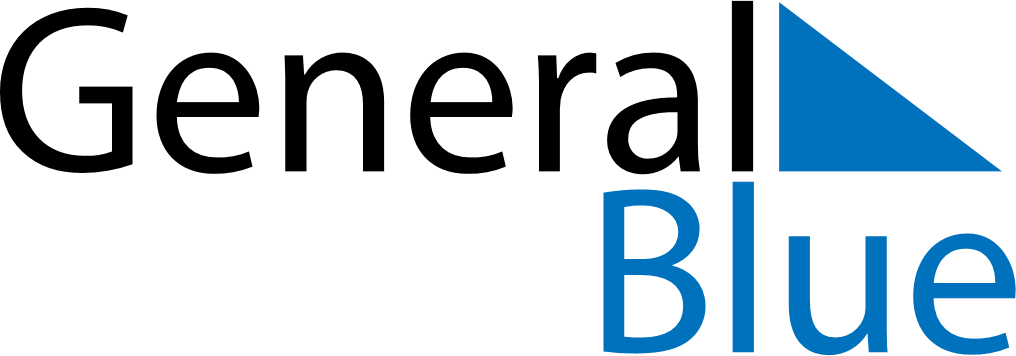 May 2024May 2024May 2024May 2024May 2024May 2024Bromham, England, United KingdomBromham, England, United KingdomBromham, England, United KingdomBromham, England, United KingdomBromham, England, United KingdomBromham, England, United KingdomSunday Monday Tuesday Wednesday Thursday Friday Saturday 1 2 3 4 Sunrise: 5:31 AM Sunset: 8:26 PM Daylight: 14 hours and 55 minutes. Sunrise: 5:29 AM Sunset: 8:28 PM Daylight: 14 hours and 58 minutes. Sunrise: 5:27 AM Sunset: 8:30 PM Daylight: 15 hours and 2 minutes. Sunrise: 5:25 AM Sunset: 8:31 PM Daylight: 15 hours and 6 minutes. 5 6 7 8 9 10 11 Sunrise: 5:24 AM Sunset: 8:33 PM Daylight: 15 hours and 9 minutes. Sunrise: 5:22 AM Sunset: 8:35 PM Daylight: 15 hours and 12 minutes. Sunrise: 5:20 AM Sunset: 8:36 PM Daylight: 15 hours and 16 minutes. Sunrise: 5:18 AM Sunset: 8:38 PM Daylight: 15 hours and 19 minutes. Sunrise: 5:16 AM Sunset: 8:40 PM Daylight: 15 hours and 23 minutes. Sunrise: 5:15 AM Sunset: 8:41 PM Daylight: 15 hours and 26 minutes. Sunrise: 5:13 AM Sunset: 8:43 PM Daylight: 15 hours and 29 minutes. 12 13 14 15 16 17 18 Sunrise: 5:11 AM Sunset: 8:44 PM Daylight: 15 hours and 32 minutes. Sunrise: 5:10 AM Sunset: 8:46 PM Daylight: 15 hours and 36 minutes. Sunrise: 5:08 AM Sunset: 8:48 PM Daylight: 15 hours and 39 minutes. Sunrise: 5:07 AM Sunset: 8:49 PM Daylight: 15 hours and 42 minutes. Sunrise: 5:05 AM Sunset: 8:51 PM Daylight: 15 hours and 45 minutes. Sunrise: 5:04 AM Sunset: 8:52 PM Daylight: 15 hours and 48 minutes. Sunrise: 5:02 AM Sunset: 8:54 PM Daylight: 15 hours and 51 minutes. 19 20 21 22 23 24 25 Sunrise: 5:01 AM Sunset: 8:55 PM Daylight: 15 hours and 54 minutes. Sunrise: 5:00 AM Sunset: 8:57 PM Daylight: 15 hours and 57 minutes. Sunrise: 4:58 AM Sunset: 8:58 PM Daylight: 15 hours and 59 minutes. Sunrise: 4:57 AM Sunset: 9:00 PM Daylight: 16 hours and 2 minutes. Sunrise: 4:56 AM Sunset: 9:01 PM Daylight: 16 hours and 5 minutes. Sunrise: 4:55 AM Sunset: 9:02 PM Daylight: 16 hours and 7 minutes. Sunrise: 4:53 AM Sunset: 9:04 PM Daylight: 16 hours and 10 minutes. 26 27 28 29 30 31 Sunrise: 4:52 AM Sunset: 9:05 PM Daylight: 16 hours and 12 minutes. Sunrise: 4:51 AM Sunset: 9:06 PM Daylight: 16 hours and 15 minutes. Sunrise: 4:50 AM Sunset: 9:08 PM Daylight: 16 hours and 17 minutes. Sunrise: 4:49 AM Sunset: 9:09 PM Daylight: 16 hours and 19 minutes. Sunrise: 4:48 AM Sunset: 9:10 PM Daylight: 16 hours and 21 minutes. Sunrise: 4:47 AM Sunset: 9:11 PM Daylight: 16 hours and 23 minutes. 